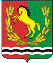 АДМИНИСТРАЦИЯМУНИЦИПАЛЬНОГО ОБРАЗОВАНИЯ КИСЛИНСКИЙ СЕЛЬСОВЕТАСЕКЕЕВСКОГО  РАЙОНА  ОРЕНБУРГСКОЙ  ОБЛАСТИПОСТАНОВЛЕНИЕ10.10.2022			       с. Кисла 				                   № 89-п	О присвоении  адреса земельному участку, принадлежащего   Белову Александру ВладимировичуВ соответствии с постановлением Правительства Российской Федерации от 19 ноября 2014 г № 1221 « Об утверждении правил присвоения, изменения и аннулирования адресов», руководствуясь Уставом муниципального образования Кислинский сельсовет,  Администрация муниципального образования Кислинский сельсовет Асекеевского района Оренбургской области  постановляет:         1.Присвоить   адрес земельному участку,  площадью 544 кв.м, принадлежащего     Белову Александру Владимировичу   на основании свидетельства на право собственности на землю серии РФ –XXXIV ОРБ -05-08 № 0046530  выданного 31.10.1995г., с кадастровым номером 56:05:0801001:129 регистрационная запись №122 от 25.10.1995г., Асекеевский район, Кислинская сельская администрация, село Кисла,  следующий адрес: Российская Федерация, Оренбургская область, Асекеевский муниципальный район, сельское поселение Кислинский сельсовет, село Кисла, ул. Молодёжная , земельный участок 5/ 1. 2. Постановление вступает в силу  со дня  его подписания. И.О. Главы сельсовета                                                                   Кутырева Н.В.Разослано: в дело администрации,   прокурору,